The ProblemThe Set-UpThe WorkHow tall is the building? Hypotenuse – greenOpposite – purpleAdjacent - pinkHighlight indicated parts.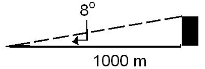 A kite in the sky is attached to a 155 m long string. The string forms a 73˚ angle with the ground. How high above the ground is the kite?Hypotenuse – greenOpposite – purple       Adjacent - pinkHighlight and fill in known values.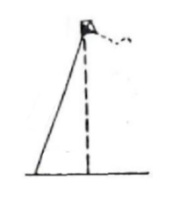 A ladder meets a building 11.3 feet above the base of the building and forms a 70 ˚ angle with the ground. How long is the ladder?Hypotenuse – greenOpposite – purpleAdjacent - pinkHighlight and fill in known values.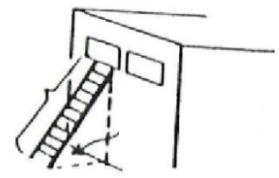 A rock dropped from the top of the Leaning Tower of Pisa falls to a point 14 feet from its base. If the tower is 182 feet tall (vertical height), at what angle does it lean at the ground?Hypotenuse – greenOpposite – purple                Adjacent - pink Highlight and fill in known values.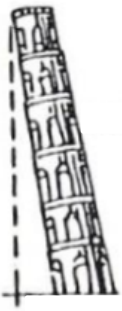 The ProblemThe Set-UpThe WorkA mine shaft is 300 m deep and makes an angle of 65°       with the horizontal ground. How long is the shaft?Hypotenuse – greenOpposite – purpleAdjacent - pink Draw the situation on the ∆. Highlight and fill in information.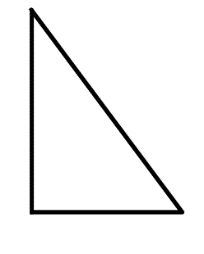 A 90-foot escalator rises 28 feet vertically. What is the angle that the escalator makes with the floor?Hypotenuse – greenOpposite – purpleAdjacent - pink Draw the triangle, highlight and Fill in information.Sonar on a destroyer detects a submarine at a depth of 200 m. If the angle is 31°, how far apart are the two vessels?Hypotenuse – greenOpposite – purple         Adjacent - pink Depict the situation, highlight, and fill in known values.Challenge: A ladder is mounted on a fire truck, six feet above the ground. If the maximum length of the ladder is 120 feet and the maximum angle to which it can be raised is 75°, how high up will it reach?Hypotenuse – greenOpposite – purpleAdjacent - pink Depict the situation, highlight, and fill in known values.